SUGGESTED CONTRACT TERM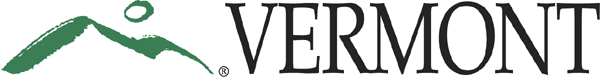 